Безопасность детей в лагере - наша главная задачаКоллектив лагеря превыше всего ставит безопасность детей. В лагере выработан комплексный подход к вопросу безопасности, включающий пожарную безопасность, персональную безопасность каждого ребенка в лагере, безопасность питания, медицинское обслуживание.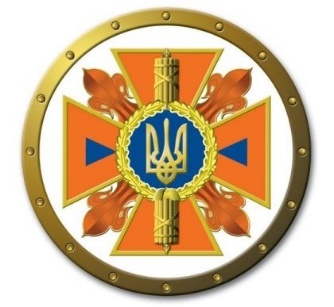 Пожарная безопасностьЛагерь соответствует всем нормам пожарной безопасности:
на территории два пожарных водоема с автоматической системой подачи воды;оборудование для пожаротушения: пожарные лестницы, пожарный щит, огнетушители, схемы эвакуации;установлена современная система оповещения;пожарная часть расположена в минутной близости от лагеря.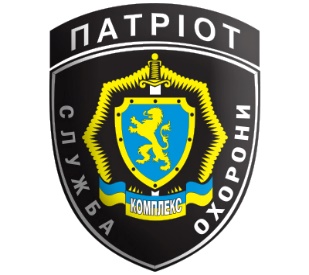 Персональная безопасностьлагерь круглосуточно охраняется;заключен договор с Охранным предприятим "Патриот"отделение Национальной полиции находится напортив въезда в лагерь.дети находятся под постоянным присмотром сотрудников лагеря (вожатых, охраны, руководителя физвоспитания, работников медицинской службы и т.д.)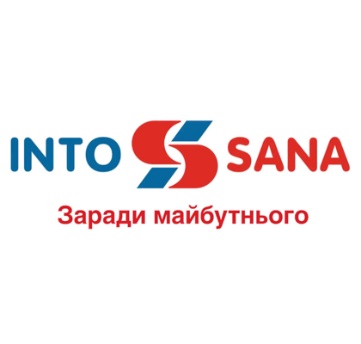 Безопасность здоровьялагерь застрахован в медицинской клинике "Инто–Сана";заключен договор городской больницей г. Белгород-Днестровский;качество продуктов и условия приготовления пищи непрерывно контролируется администрацией лагеряТакже:В лагере организовано автономное электроснабжениеСобственные очистительные сооружения на территории лагеряЛагерь удален от индустриальных центров, полное отсутствие промышленных предприятийПологое дно собственного пляжа лагеря "Арт-Фест Одесса" создает прекрасные условия для купания
Туристическая компания Элита тур является эксклюзивным представителем лагеря.Василий Васильевич 097-348-06-34, 099-269-32-08, 068 834 06 39.